EntschuldigungMeine Tochter / Mein Sohn       in der Klasse       bei dem/der Klassenlehrer/in       kann vom	      (Datum),    (Unterrichtsstunde) bis voraussichtlich       (Datum),    (Unterrichtsstunde)oder konnte vom       (Datum),    (Unterrichtsstunde) bis zum       (Datum),    (Unterrichtsstunde)wegen        	Grund des Fehlens den Unterricht 	 den Sportunterricht	 den Schwimmunterricht       (sonstiges bitte eintragen)nicht besuchen.     _____	___________________________________Ort, Datum	Unterschrift eines Erziehungsberechtigten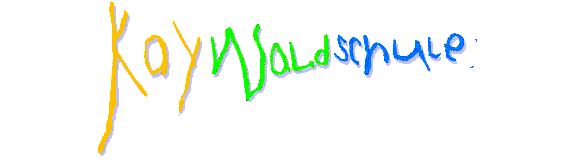 Sonderpädagogisches Bildungs- und Beratungszentrum mit den Förderschwerpunkten geistige, körperliche, motorische EntwicklungCharlottenstr. 91, 74348 Lauffen a.N., Tel.: 07133/9803-0, Fax: 07133/9803-25, sekretariat@kaywaldschule.de__________________________________________________________________________________